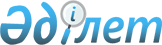 "Кәсіби және аудиторлық ұйымдардың есептілік тізбесін, нысандары мен ұсыну кезеңдiлiгiн, сондай-ақ аудиторлық ұйымның азаматтық-құқықтық жауапкершілігін сақтандыру жөніндегі ақпарат нысанын бекіту туралы" Қазақстан Республикасы Қаржы министрінің 2017 жылғы 19 қаңтардағы № 34 бұйрығына өзгерістер енгізу туралыҚазақстан Республикасы Премьер-Министрінің орынбасары - Қаржы министрінің 2023 жылғы 17 қаңтардағы № 32 бұйрығы. Қазақстан Республикасының Әділет министрлігінде 2023 жылғы 18 қаңтарда № 31706 болып тіркелді
      БҰЙЫРАМЫН:
      1. "Кәсіби және аудиторлық ұйымдардың есептілік тізбесін, нысандары мен ұсыну кезеңдiлiгiн, сондай-ақ аудиторлық ұйымның азаматтық-құқықтық жауапкершілігін сақтандыру жөніндегі ақпарат нысанын бекіту туралы" Қазақстан Республикасы Қаржы министрінің 2017 жылғы 19 қаңтардағы № 34 бұйрығына (Нормативтік құқықтық актілерді мемлекеттік тіркеу тізілімінде № 14818 тіркелген) мынадай өзгерістер енгізілсін:
      2 тармақ мынадай редакцияда жазылсын:
      "2. Кәсіби аудиторлық ұйымдар мен аудиторлық ұйымдар қаржылық есептілік депозитарийінің интернет-ресурсы "www.dfo.kz" арқылы есептілікті электрондық форматта ұсынады.
      Ақпараттық жүйе істен шыққан жағдайда кәсіби аудиторлық ұйымдар мен аудиторлық ұйымдар уәкілетті органға авторизациядан өткен сәттен бастап қатенің нақты уақытын көрсете отырып қате пайда болған сәтке дейін қадамдық скриншоттарды қоса бере отырып хабарлайды.";
      көрсетілген бұйрықтың 1, 2, 3, 4, 5, 6 және 7 қосымшалары осы бұйрықтың 1, 2, 3, 4, 5, 6 және 7 қосымшаларына сәйкес жаңа редакцияда жазылсын.
      2. Қазақстан Республикасы Қаржы министрлігінің Бухгалтерлік есеп, аудит және бағалау әдіснамасы департаменті Қазақстан Республикасы заңнамада белгіленген тәртіппен:
      1) осы бұйрықтың Қазақстан Республикасы Әділет министрлiгiнде мемлекеттiк тiркелуін;
      2) осы бұйрықтың Қазақстан Республикасы Қаржы министрлігінің интернет-ресурсында орналастырылуын;
      3) осы бұйрық Қазақстан Республикасы Әділет министрлігінде мемлекеттік тіркелгеннен кейін он жұмыс күні ішінде осы тармақтың 1) және 2) тармақшаларында көзделген іс-шаралардың орындалуы туралы мәліметтердің Қазақстан Республикасы Қаржы министрлігінің Заң қызметі департаментіне ұсынылуын қамтамасыз етсін.
      3. Осы бұйрықтың орындалуын бақылау жетекшілік ететін Қазақстан Республикасының Қаржы вице-министріне жүктелсін.
      4. Осы бұйрық алғашқы ресми жарияланған күнінен кейін күнтізбелік он күн өткен соң қолданысқа енгізіледі.
      "КЕЛІСІЛГЕН"
      Қазақстан Республикасы
      Стратегиялық жоспарлау
      Және реформалар агенттігі
      Ұлттық статистика бюросы Кәсіби аудиторлық және аудиторлық ұйымдардың есептілік тізбесі мен ұсыну кезеңділігі Кәсіби аудиторлық ұйымның қызметі туралы жартыжылдық есеп (үдемелі жиынтықпен)
      Индекс: Нысан № 1-А(Аудит)
      Қайда ұсынылады: Қазақстан Республикасы Қаржы министрлігінің Ішкі мемлекеттік аудит комитеті
      Әкімшілік деректердің нысаны интернет - ресурста орналастырылған: www.gov.kz.
      Ұсынады: Кәсіби аудиторлық ұйымдардың қызметі туралы
      Кезеңі: Жартыжылдық
      Тапсыру мерзімі: Жартыжылдық есепті кезеңнен кейінгі айдың 15-күні (қоса алғанда)
      Жыл__________________________
      Жарты жыл____________________
      Кәсіби аудиторлық ұйымның бизнес-сәйкестендiру нөмiрi ___________________
      Кәсіби аудиторлық ұйымның атауы_______________________________________
      Заңды мекенжайы, телефон нөмірі ________________________________________
      Ұйымның басшысы
      Аудиторлар саны жөніндегі мәлімет
      Аудиторлық ұйымдар саны жөніндегі мәлімет
      Кәсіби аудиторлық ұйымның құрылымы
      Кестенің жалғасы
      Кәсіби аудиторлық ұйым жетекшісі __________ _________________________________
                                                                           Қолы (Тегі, аты, әкесінің аты (бар болса)) Әкімшілік деректерді жинауға арналған нысанды толтыру бойынша түсіндірме Кәсіби аудиторлық ұйымның қызметі туралы жартыжылдық есеп (үдемелі жиынтықпен)
      1. "Кәсіби аудиторлық ұйымның қызметі туралы жартыжылдық есеп (үдемелі жиынтықпен)" нысаны Қазақстан Республикасының "Аудиторлық қызмет туралы" Заңының 11-бабы 2-тармағының 10) тармақшасына сәйкес әзірленді.
      2. "Кәсіби аудиторлық ұйымның қызметі туралы жартыжылдық есеп (үдемелі жиынтықпен)" нысаны кәсіби аудиторлық ұйымдармен есепті кезеңнен кейінгі айдың 15-күні (қоса алғанда) ұсынылады.
      3. Нысан былайша толтырылады:
      "Ұйымның басшысы" кесте үшін:
      "Ұйым басшысының жеке сәйкестендіру нөмірі" жолында кәсіби аудиторлық ұйым басшысының жеке сәйкестендіру нөмірі көрсетіледі;
      "Ұйым басшысының тегі, аты, әкесінің аты (бар болса)" жолында кәсіби аудиторлық ұйым басшысының тегі, аты, акесінің аты (бар болса) көрсетіледі;
      "Лауазымы" жолында басшы лауазымының атауы көрсетіледі;
      "Аудитор" біліктілік куәлігінің нөмірі" жолында басшының "аудитор" біліктілік куәлігінің нөмірі көрсетіледі;
      "Аудитор" біліктілік куәлігінің берілген күні" жолында басшының "аудитор" біліктілік куәлігінің берілген күні көрсетіледі;
      "Аудиторлар саны жөніндегі мәлімет" кесте үшін:
      "№" 1-бағанда реттік нөмірі көрсетіледі. Одан кейiнгi ақпарат рет бойынша нөмiрлеудi үзбейді;
      "Аудитордың тегі, аты, әкесінің аты (бар болса)" 2-бағанда кәсіби аудиторлық ұйымның мүшесі болып табылатын аудитордың тегі, аты, әкесінің аты (бар болса) көрсетіледі;
      "Жеке сәйкестендіру нөмірі" 3-бағанда аудитордың жеке сәйкестендіру нөмірі көрсетіледі;
      "Аудитор жұмыс істейтін аудиторлық ұйымның атауы" 4-бағанда аудитор жұмыс істейтін аудиторлық ұйымнын атауы көрсетіледі;
      "Аудиторлық ұйымның бизнес-сәйкестендiру нөмiрi" 5-бағанда аудитор жұмыс істейтін аудиторлық ұйымның бизнес-сәйкестендiру нөмiрi көрсетiледi;
      "Өңір" 6-бағанда аудитордын орналасқан өңірі көрсетіледі;
      "Толық мекенжайы, телефоны" 7-бағанда аудитордың толық мекенжайы, телефоны көрсетіледі;
      "Аудитор" біліктілік куәлігінің нөмірі" 8-бағанда аудитордын біліктілік куәлігінің нөмірі көрсетіледі;
      "Аудитор" біліктілік куәлігінің берілген күні" 9-бағанда аудитордың біліктілік куәлігінің берілген күні көрсетіледі;
      "Аудитор" біліктілік куәлігін берген ұйым" 10-бағанда "аудитор" біліктілік куәлігін берген ұйым көрсетіледі;
      "Кәсіби аудиторлық ұйымға кіру күні" 11-бағанда аудитордың кәсіби аудиторлық ұйымға кіру күні көрсетіледі;
      "Кәсіби аудиторлық ұйымнан шыққан күні" 12-бағанда шыққан жағдайда кәсіби аудиторлық ұйымнан кәсіби аудиторлық ұйымнан шығу күні көрсетіледі;
      "Аудиторлық ұйымдар саны жөніндегі мәлімет" кестесі үшін:
      1-бағанда "№" реттік нөмірі көрсетіледі. Одан кейiнгi ақпарат рет бойынша нөмiрлеудi үзбейді;
      "Аудиторлық ұйымның атауы" 2-бағанда аудиторлық ұйымның атауы көрсетіледі;
      "Аудиторлық ұйымның бизнес-сәйкестендiру нөмiрi" 3-бағанда аудиторлық ұйымның бизнес-сәйкестендiру нөмiрi көрсетiледi көрсетіледі;
      "Өңір" 4-бағанда заңды тұлғаның орналасқан өңірі көрсетіледі;
      "Толық мекен-жайы, телефон" 5-бағанда аудиторлық ұйымның толық мекенжайы, телефон көрсетіледі;
      "Аудиторлық қызметті жүзеге асыру үшін лицензияның сериясы (бар болғанда)" 6-бағанда аудиторлық қызметті жүзеге асыру лицензияның сериясы (бар болғанда) көрсетіледі;
      "Аудиторлық қызметті жүзеге асыруға арналған лицензияның нөмірі" 7-бағанда аудиторлық қызметті жүзеге асыруға арналған лицензияның нөмірі көрсетіледі;
      "Аудиторлық қызметті жүзеге асыру үшін лицензияның берілген күні" 8-бағанда аудиторлық қызметті жүзеге асыру үшін лицензияның берілген күні көрсетіледі;
      "Кәсіби аудиторлық ұйымға кірген күні" 9-бағанда кәсіби аудиторлық ұйымға кірген күні көрсетіледі;
      "Кәсіби аудиторлық ұйымнан шыққан күні" 10-бағанда кәсіби аудиторлық ұйымнан шыққан күні көрсетіледі;
      "Кәсіби аудиторлық ұйымның құрылымы" кесте үшін:
      1-бағанда "№" реттік нөмірі көрсетіледі. Одан кейiнгi ақпарат рет бойынша нөмiрлеудi үзбейді;
      "Кәсіби аудиторлық ұйым бөлімшесінің атауы" 2-бағанда кәсіби аудиторлық ұйым бөлімшесінің атауы көрсетіледі.
      "Бөлімше жетекшісінің жеке сәйкестендіру нөмірі" 3-бағанда бөлімше жетекшісінің жеке сәйкестендіру нөмірі көрсетіледі;
      "Бөлімше жетекшісінің тегі, аты, акесінің аты (бар болса)" 4-бағанда бөлімше басшысының тегі, аты, акесінің аты (бар болса) көрсетіледі;
      "Лауазым атауы" 5-бағанда бөлімше басшысының лауазым атауы көрсетіледі.
      "Жетекшісінің "аудитор" біліктілік куәлігін беру нөмірі" 6-бағанда жетекшісінің "аудитор" біліктілік куәлігін беру нөмірі көрсетіледі;
      "Жетекшісінің "аудитор" біліктілік куәлігі берілген күні" 7-бағанда Жетекшісінің "аудитор" біліктілік куәлігі берілген күні көрсетіледі;
      "Байланыс телефоны" 8-бағанда кәсіби аудиторлық ұйым бөлімшесінің байланыс телефоны көрсетіледі;
      "Аудитордың жеке сәйкестендіру нөмірі" 9-бағанда кәсіби аудиторлық ұйымның бөлімшесінде жұмыс істейтін аудитордың жеке сәйкестендіру нөмірі көрсетіледі;
      "Аудитордың тегі, аты, әкесінің аты (бар болса)" 10-бағанда аудитордың тегі, аты, әкесінің аты (бар болса) көрсетіледі;
      "Аудитор" біліктілік куәлігінің нөмірі" 11-бағанда аудитордың біліктілік куәлігінің нөмірі көрсетіледі;
      "Аудитор" біліктілік куәлігі берілген күні" 12-бағанда біліктілік куәлігінің берілген күні көрсетіледі;
      "Аудит саласындағы жұмыс тәжірибесі" 13-бағанда кәсіби аудиторлық ұйымның бөлімшесінде жұмыс істейтін аудитордың, аудит саласындағы жұмыс тәжірибесі көрсетіледі. Кәсіби аудиторлық ұйымның аудиторлардың біліктілігін арттыру курстарынан өтуді және сертификаттар беруді қамтамасыз етуі туралы жыл сайынғы есеп Есепті кезең 20___ жылғы
      Индекс: №2-А (Аудит) нысан
      Кімге ұсынылады: Қазақстан Республикасы Қаржы министрлігінің Ішкі мемлекеттік
      аудит комитеті
      Әкімшілік деректердің нысаны интернет - ресурста орналастырылған: www.gov.kz.
      Ұсынады: Кәсіби аудиторлық ұйымдар аудиторлардың біліктілігін арттыру
      курстарынан өтуді және сертификаттар беруді қамтамасыз етуі туралы
      Кезеңділігі: Жылдық
      Ұсыну мерзімі: Есепті кезеңнен кейінгі жылдың 1 наурызы (қоса алғанда)
      Кәсіби аудиторлық ұйымның бизнес – сәйкестендiру нөмiрi ______________________
      Кәсіби аудиторлық ұйымның атауы___________________________________________
      Кәсіби аудиторлық ұйым жетекшісі __________ ________________________________
                                                                        Қолы (Тегі, аты, әкесінің аты (бар болса)) Әкімшілік деректерді жинауға арналған нысанды толтыру бойынша түсіндірме Кәсіби аудиторлық ұйымның аудиторлардың біліктілігін арттыру курстарынан өтуді және сертификаттар беруді қамтамасыз етуі туралы жыл сайынғы есеп
      1. "Кәсіби аудиторлық ұйымның аудиторлардың біліктілігін арттыру курстарынан өтуді және сертификаттар беруді қамтамасыз етуі туралы жыл сайынғы есеп" нысаны "Аудиторлық қызмет туралы" Қазақстан Республикасы Заңының 11-бабының 2-тармағының 5-1) тармақшасына сәйкес әзiрленген.
      2. "Кәсіби аудиторлық ұйымның аудиторлардың біліктілігін арттыру курстарынан өтуді және сертификаттар беруді қамтамасыз етуі туралы жыл сайынғы есеп" нысаны аудиторлардың біліктілігін арттыру курстарынан өтуді және сертификаттар беруді қамтамасыз ететін кәсіби аудиторлық ұйымдармен есепті кезеңнен кейінгі жылдың 1 наурызы (қоса алғанда) ұсынылады.
      3. Нысан былайша толтырылады:
      "№" 1-бағанда реттiк нөмiрi көрсетiледi. Одан кейiнгi ақпарат рет бойынша нөмiрлеудi үзбейді;
      "Аудиторлардың біліктілігін арттыру курстарын жүргізетін кезеңі" 2-бағанда аудиторлардың біліктілігін арттыруын жүргізетін кезеңі көрсетiледi;
      "Аудиторлардың біліктілігін арттыру курстарын жүргізу нысаны" 3-бағанда кәсіби аудиторлық ұйымның аудиторлардың біліктілігін арттыру курстарынан өтуді қамтамасыз етуі нысаны көрсетiледi;
      "Аудиторлардың біліктілігін арттыруы курстарын жүргізу орны" 4-бағанда аудиторлардың біліктілігін арттыруы курстарының жүргізу орны көрсетiледi: облыс, қала, көше, ұй нөмірі;
      "Тақырып атауы" 5-бағанда аудиторлардың біліктілігін арттыруын жүргізген тақырып атауы көрсетiледi;
      "Сағат саны" 6-бағанда аудиторлардың біліктілігін арттыру курстарының жүргізу сағат саны көрсетiледi;
      "Курсты өту жөнінде сертификат алған аудиторлардың саны" 7-бағанда курсты өту жөнінде сертификат алған аудиторлардың саны көрсетiледi;
      "Жеке сәйкестендіру нөмірі" 8-бағанда біліктілігін арттырудан өткен аудитордың жеке сәйкестендiру нөмiрі көрсетiледi;
      "Тегі, аты, әкесінің аты (бар болса)" 9-бағанда біліктілігін арттырудан өткен аудитордың тегі, аты, әкесінің аты (бар болса) көрсетiледi. Міндетті аудитті жүргізетін аудиторлық ұйымдардың ең аз талаптарға сәйкестігі туралы тоқсан сайынғы есеп Есепті кезең 20___ жылғы __________________тоқсан
      Индекс: № 3-А (Аудит) нысан Кімге ұсынылады:
      Қазақстан Республикасы Қаржы министрлігінің Ішкі мемлекеттік аудит комитеті
      Әкімшілік деректердің нысаны интернет - ресурста орналастырылған: www.gov.kz.
      Ұсынады: Міндетті аудитті өткізетін аудиторлық ұйымдардың ең аз талаптарға сәйкестігі туралы кәсіби аудиторлық ұйымдар
      Кезеңділігі: Тоқсандық
      Ұсыну мерзімі: Тоқсан сайын есепті кезеңнен кейінгі айдың 15-і (қоса алғанда)
      кестенің жалғасы
      кестенің жалғасы
      Ескертпе: 10, 11, 12 және 13 бағандары – ұлттық компанияларда, ұлттық холдингтерде, ұлттық басқарушы холдингтерде, Заңның 5-бабында көзделген жағдайларда жер қойнауын пайдаланушыларда міндетті аудит жүргізілген кезде ғана толтырады;
      14, 15, 16, 17 және 18 бағандар – қаржылық ұйымдар мен "Қазақстан Даму Банкi" Акционерлiк қоғамы міндетті аудит жүргізілген кезде толтырылады.
      Кәсіби аудиторлық ұйымның бизнес-сәйкестендiру нөмiрi ______________________
      Кәсіби аудиторлық ұйымның атауы__________________________________________
      Кәсіби аудиторлық ұйымның басшысы __________ ____________________________
                                                                           Қолы (Тегі, аты, әкесінің аты (бар болса)) Әкімшілік деректерді жинауға арналған нысанды толтыру бойынша түсіндірме Міндетті аудитті жүргізетін аудиторлық ұйымдардың ең аз талаптарға сәйкестігі туралы тоқсан сайынғы есеп
      1. "Міндетті аудитті жүргізетін аудиторлық ұйымдардың ең аз талаптарға сәйкестігі туралы тоқсан сайынғы есеп" нысаны "Аудиторлық қызмет туралы" Қазақстан Республикасы Заңының (бұдан әрі – Заң) 7-бабының 13) тармақшасына сәйкес әзiрленген.
      2. "Міндетті аудитті жүргізетін аудиторлық ұйымдардың ең аз талаптарға сәйкестігі туралы тоқсан сайынғы есеп" нысаны кәсіби аудиторлық ұйымдармен тоқсан сайынғы негізінде есепті кезеңнен кейінгі айдың 15-і (қоса алғанда) ұсынылады.
      3. Нысан былайша толтырылады:
      "№" 1-бағанда реттiк нөмiрi көрсетiледi. Одан кейiнгi ақпарат рет бойынша нөмiрлеудi үзбейді;
      "Аудиторлық ұйымның атауы" 2-бағанда міндетті аудитті өткізетін аудиторлық ұйымның атауы көрсетiледi;
      "Аудиторлық ұйымның бизнес-сәйкестендiру нөмiрi" 3-бағанда міндетті аудитті өткізетін аудиторлық ұйымның бизнес-сәйкестендiру нөмiрi көрсетiледi;
      "Аудиторлық ұйым құрамындағы аудиторлар саны" 4-бағанда міндетті аудитті өткізетін аудиторлық ұйым құрамындағы аудиторлар саны көрсетiледi;
      "Сыртқы сапаны бақылаудың нәтижесі бойынша қорытындының нөмірі және берілген күні, бағаны көрсете отырып" 5-бағанда міндетті аудитті өткізетін аудиторлық ұйымдардың Сыртқы сапаны бақылаудың нәтижесі бойынша бағаны көрсете отырып қорытындының нөмірі және берілген күні көрсетiледi;
      "Соңғы жылдар ішінде әкімшілік өндіріп алулар" 6-бағанда міндетті аудитті өткізетін аудиторлық ұйымдардың соңғы жылдар ішінде әкімшілік өндіріп алулар көрсетiледi;
      "Аудиторлық ұйымның азаматтық-құқықтық жауапкершілігін сақтандыру бойынша сақтандыру полисінің нөмірі" 7-бағанда аудиторлық ұйымның азаматтық-құқықтық жауапкершілігін сақтандыру бойынша сақтандыру полисінің нөмірі көрсетіледі;
      "Бір ұйыммен аудитті жүзеге асырылған жағдайда ротациялау (иә/жоқ)" 8-бағанда растау ("иә") немесе растамау ("жоқ") көрсетіледі;
      "Өткізілген міндетті аудиттердің саны" 9-бағанда аудиторлық ұйымдармен өткізілген міндетті аудиттердің саны көрсетiледi;
      "Аудиторлық ұйым басшысының аудиторлық қызметпен айналысу мерзімі (кемінде 5 жыл)" 10-бағанда ұлттық компаниялардың, ұлттық холдингтердің, ұлттық басқарушы холдингтердің, Заңның 5-бабында көзделген жағдайларда жер қойнауын пайдаланушылардың міндетті аудитті өткізген жағдайда толтырылатын (бар болса) аудиторлық ұйым басшысының аудиторлық қызметпен айналысу мерзімі (кемінде 5 жыл) көрсетiледi;
      "Халықаралық қаржылық есеп беру стандарттарына сәйкес аудит жүргізілген ұйымдардың саны (кемінде 10)" 11-бағанда ұлттық компаниялардың, ұлттық холдингтердің, ұлттық басқарушы холдингтердің, Заңның 5-бабында көзделген жағдайларда жер қойнауын пайдаланушылардың міндетті аудитті өткізген жағдайда толтырылатын (бар болса) ХҚЕС-ке сәйкес аудит жүргізілген ұйымдардың саны (кемінде 10) көрсетiледi;
      "Кәсіби бухгалтер сертификаты бар мамандардың саны (кемінде 2)" 12-бағанда ұлттық компаниялардың, ұлттық холдингтердің, ұлттық басқарушы холдингтердің, Заңның 5-бабында көзделген жағдайларда жер қойнауын пайдаланушылардың міндетті аудитті өткізген жағдайда толтырылатын (бар болса) кәсіби бухгалтер сертификаты бар мамандардың саны (кемінде 2) көрсетiледi;
      "Есеп кезеңінде ең аз талаптар бойынша міндетті жүргізілген аудит саны" 13-бағанда ұлттық компаниялардың, ұлттық холдингтердің, ұлттық басқарушы холдингтердің, Заңның 5-бабында көзделген жағдайларда жер қойнауын пайдаланушылардың міндетті аудитті өткізген жағдайда толтырылатын (бар болса), есеп кезеңінде ең аз талаптар бойынша міндетті жүргізілген аудит саны көрсетiледi;
      "бухгалтерлік есеп және аудит саласында Certified Public Accountant (CPA), The Association of Chartered Certified Accountants (ACCA), The Chartered Institute of Management Accountants (CIMA), The Institute of Chartered Accountants in England and Wales (ICAEW), Certified Management Accountant (CMA), Certified Internal Auditor (CIA), Institute of Internal Auditors (IIA), Certified Financial Services Auditor (CFSA) бірінде толық біліктігі бар, немесе соңғы бес жылдың 3 (үш) жыл ішінде тиісті ұйымдардың аудиті саласында жұмыс тәжірибесімен бірге "аудитор" деген бiлiктiлiк куәлiгi бар топтың басшысының тегі, аты, әкесінің аты (бар болса)" 14-бағанда қаржылық ұйымдардың және "Қазақстан Даму Банкi" Акционерлiк қоғамы міндетті аудитті өткізген жағдайда толтырылатын бухгалтерлік есеп және аудит саласында Certified Public Accountant (CPA), The Association of Chartered Certified Accountants (ACCA), The Chartered Institute of Management Accountants (CIMA), The Institute of Chartered Accountants in England and Wales (ICAEW), Certified Management Accountant (CMA), Certified Internal Auditor (CIA), Institute of Internal Auditors (IIA), Certified Financial Services Auditor (CFSA) бірінде толық біліктігі бар, немесе соңғы бес жылдың 3 (үш) жыл ішінде тиісті ұйымдардың аудиті саласында жұмыс тәжірибесімен бірге "аудитор" деген бiлiктiлiк куәлiгi бар топтың басшысының тегі, аты, әкесінің аты (бар болса) көрсетiледi;
      "бухгалтерлік есеп және аудит саласында Certified Public Accountant (CPA), The Association of Chartered Certified Accountants (ACCA), The Chartered Institute of Management Accountants (CIMA), The Institute of Chartered Accountants in England and Wales (ICAEW), "Certified Management Accountant (CMA), Certified Internal Auditor (CIA), Institute of Internal Auditors (IIA), Certified Financial Services Auditor (CFSA) бірінде толық біліктігі бар немесе соңғы бес жылдың 2 (екі) жыл ішінде тиісті ұйымдардың аудиті саласында жұмыс тәжірибесімен бірге "аудитор" біліктігі бар (кемінде 2 (екі) мамандардың тегі, аты, әкесінің аты (бар болса)" 15-бағанда қаржылық ұйымдардың және "Қазақстан Даму Банкi" Акционерлiк қоғамы міндетті аудитті өткізген жағдайда толтырылатын бухгалтерлік есеп және аудит саласында Certified Public Accountant (CPA), The Association of Chartered Certified Accountants (ACCA), The Chartered Institute of Management Accountants (CIMA), The Institute of Chartered Accountants in England and Wales (ICAEW), "Certified Management Accountant (CMA), Certified Internal Auditor (CIA), Institute of Internal Auditors (IIA), Certified Financial Services Auditor (CFSA) бірінде толық біліктігі бар немесе соңғы бес жылдың 2 (екі) жыл ішінде тиісті ұйымдардың аудиті саласында жұмыс тәжірибесімен бірге "аудитор" біліктігі бар (кемінде 2 (екі) мамандардың тегі, аты, әкесінің аты (бар болса) көрсетiледi;
      "Заңға сәйкес аудит жүргізу және (немесе) басқа да қызметтер көрсету кезінде аудиттелетін қаржы ұйымы алдында өтелмеген қарызы болмауы" 16-бағанда қаржылық ұйымдардың және "Қазақстан Даму Банкi" Акционерлiк қоғамы міндетті аудитті өткізген жағдайда толтырылатын Заңға сәйкес аудит жүргізу және (немесе) басқа да қызметтер көрсету кезінде аудиттелетін қаржы ұйымы алдында өтелмеген қарызы болмауы көрсетiледi;
      "Заңға сәйкес аудит жүргізу және (немесе) басқа да қызметтер көрсету кезінде құрамында аудиттелетін қаржы ұйымының алдында банктік қарыз шарты бойынша және (немесе) микрокредит шарты бойынша берешегі жоқ аудитор және (немесе) топ басшысының тегі, аты, әкесінің аты (бар болса)" 17-бағанда қаржылық ұйымдардың және "Қазақстан Даму Банкi" Акционерлiк қоғамы міндетті аудитті өткізген жағдайда толтырылатын Заңға сәйкес аудит жүргізу және (немесе) басқа да қызметтер көрсету кезінде құрамында аудиттелетін қаржы ұйымының алдында банктік қарыз шарты бойынша және (немесе) микрокредит шарты бойынша берешегі жоқ аудитор және (немесе) топ басшысының тегі, аты, әкесінің аты (бар болса) көрсетiледi;
      "Есеп кезеңінде ең аз талаптар бойынша міндетті жүргізілген аудит саны" 18-бағанда қаржылық ұйымдардың және "Қазақстан Даму Банкi" Акционерлiк қоғамы міндетті аудитті өткізген жағдайда толтырылатын (бар болса) есеп кезеңінде ең аз талаптар бойынша міндетті жүргізілген аудит саны көрсетiледi. Аудиторлық ұйым қызметтерінің негізгі көрсеткіштері бойынша тоқсан сайынғы есеп* Есепті кезең 20___ жылғы __________________тоқсан
      Индекс: № 4-А (Аудит) нысан Кімге ұсынылады:
      Қазақстан Республикасы Қаржы министрлігінің Ішкі мемлекеттік аудит комитеті
      Әкімшілік деректердің нысаны интернет - ресурста орналастырылған: www.gov.kz.
      Ұсынады: Аудиторлық ұйымдар өз қызметі туралы
      Кезеңділігі: Тоқсандық
      Ұсыну мерзімі: Тоқсан сайын, есепті кезеңнен кейінгі айдың 15-і (қоса алғанда)
      Ескертпе: *барлық жолақтар толтырылуға міндетті
      Аудиторлық ұйымның бизнес – сәйкестендiру нөмiрi ________________________
      Аудиторлық ұйымның атауы_____________________________________________
      Аудиторлық ұйымның басшысы ___________ ______________________________
                                                   Қолы (Тегі, аты, әкесінің аты (бар болса)) Әкімшілік деректерді жинауға арналған нысанды толтыру бойынша түсіндірме Аудиторлық ұйым қызметтерінің негізгі көрсеткіштері бойынша тоқсан сайынғы есеп
      1. "Аудиторлық ұйым қызметтерінің негізгі көрсеткіштері бойынша тоқсан сайынғы есеп" нысаны "Аудиторлық қызмет туралы" Қазақстан Республикасы Заңының 7-бабының 13) тармақшасына сәйкес әзiрленген.
      2. "Аудиторлық ұйым қызметтерінің негізгі көрсеткіштері бойынша тоқсан сайынғы есеп" нысаны аудиторлық ұйымдармен өз қызметінің негізгі көрсеткіштері бойынша тақсан сайынғы негізінде есепті кезеңнен кейінгі айдың 15-і (қоса алғанда) ұсынылады.
      3. Нысан былайша толтырылады:
      "Аудиторлық қызметті жүргізген жыл саны" 1-жолда аудиторлық қызметті жүргізген жыл саны көрсетіледі;
      "Үдемелі қорытындымен қаржылық есептілік аудитін жүргізуге қатысқан қызметкерлер саны (бірлік)" 2-жолда "аудитор" біліктілік куәлігі бар (бірлік) немесе "аудитор" біліктілік куәлігінсіз (бірлік) көрсете отырып қаржылық есептілік аудитін жүргізуге қатысқан қызметкерлер саны үдемелі қорытындымен көрсетіледі;
      "Үдемелі қорытындымен қызметтен түскен табыс, барлығы (мың тенге)" 3-жолда қызметтен түскен табыс, барлығы (мың тенге) үдемелі қорытындымен көрсетіледі;
      "Үдемелі қорытындымен жүргізілген қаржылық есептілік аудитінен түскен табыс, барлығы (мың тенге)" 4- жолда жүргізілген қаржылық есептілік аудитінен түскен табыс, барлығы (мың тенге) үдемелі қорытындымен көрсетіледі;
      "Үдемелі қорытындымен клиенттер саны (бірлік)" 5-жолда клиенттер саны үдемелі қорытындымен көрсетіледі;
      "Үдемелі қорытындымен берілген қаржылық есептілік бойынша аудиторлық есептердің барлығы" 6-жолда модификацияланбаған пікірмен немесе модификацияланған пікірмен берілген қаржылық есептілік бойынша аудиторлық есептердің барлығы үдемелі қорытындымен көрсетіледі;
      "Үдемелі қорытындымен берілген өзге де қорытындылар, есептер және актілер барлығы" 7-жолда арнайы мақсаттағы аудит және өзгелері бойынша берілген өзге де қорытындылар, есептер және актілер саны үдемелі қорытындымен көрсетіледі (халықаралық аудит стандарттары және өз қызметінің бағдары бойынша). Кәсіби аудиторлық ұйымның аудиторлық қызмет жөніндегі кәсіби кеңестің сапаға сыртқы бақылау объектілері болып табылмайтын аудиторлық ұйымдарға сыртқы сапаға бақылау жүргізген туралы тоқсан сайынғы есеп
      Индекс: № 5-А (Аудит) нысан Кімге ұсынылады:
      Қазақстан Республикасы Қаржы министрлігінің Ішкі мемлекеттік аудит комитеті
      Әкімшілік деректердің нысаны интернет - ресурста орналастырылған: www.gov.kz.
      Ұсынады: Кәсіби аудиторлық ұйымдар
      Кезеңділігі: Тоқсандық
      Ұсыну мерзімі: Тоқсан сайын есепті кезеңнен кейінгі айдың 15-күні (қоса алғанда)
      Жыл ___________________________________
      Тоқсан __________________________________
      Кәсіби аудиторлық ұйымның бизнес-сәйкестендiру нөмiрi ______________________
      Кәсіби аудиторлық ұйымның атауы__________________________________________
      Кәсіби аудиторлық ұйымның басшысы __________ ______________________________
                                                                                 Қолы (Тегі, аты, әкесінің аты (бар болса)) Нысанды толтыру бойынша түсіндірме, әкімшілік деректерді жинауға арналған Кәсіби аудиторлық ұйымның аудиторлық қызмет жөніндегі кәсіби кеңестің сапаға сыртқы бақылау объектілері болып табылмайтын аудиторлық ұйымдарға сыртқы сапаға бақылау жүргізген туралы тоқсан сайынғы есеп
      1. "Кәсіби аудиторлық ұйымның аудиторлық қызмет жөніндегі кәсіби кеңестің сапаға сыртқы бақылау объектілері болып табылмайтын аудиторлық ұйымдарға сыртқы сапаға бақылау жүргізген туралы тоқсан сайынғы есеп" нысаны "Аудиторлық қызмет туралы" Қазақстан Республикасының Заңының 11-бабы 2-тармағының 1-1) тармақшасына сәйкес әзірленді.
      2. "Кәсіби аудиторлық ұйымның аудиторлық қызмет жөніндегі кәсіби кеңестің сапаға сыртқы бақылау объектілері болып табылмайтын аудиторлық ұйымдарға сыртқы сапаға бақылау жүргізген туралы тоқсан сайынғы есеп" нысанын кәсіби аудиторлық ұйымдар тоқсан сайынғы негізде есепті кезеңнен кейінгі айдың 15-күні (қоса алғанда) ұсынады.
      3. Нысан былайша толтырылады:
      "№" 1-бағанда реттік нөмірі көрсетіледі. Одан кейiнгi ақпарат рет бойынша нөмiрлеудi үзбейді;
      "Сапаға сыртқы бақылау жүргізілген аудиторлық ұйымдар" 2-бағанда сапаға сыртқы бақылау жүргізілген аудиторлық ұйымдар көрсетіледі;
      "Аудиторлық ұйымның бизнес-сәйкестендiру нөмiрi" 3-бағанда аудиторлық ұйымның бизнес-сәйкестендiру нөмiрi көрсетіледі;
      "Сапаға сыртқы бақылау жүргізудің алдыңғы күні" 4-бағанда сапаға сыртқы бақылау жүргізудің алдыңғы күні көрсетіледі;
      "Нөмірі" 5-бағанда сапаны сыртқы бақылау нәтижелері бойынша берілген қорытындының нөмірі көрсетіледі;
      "Күні" 6-бағанда сапаны сыртқы бақылау нәтижелері бойынша берілген қорытындының күні көрсетіледі;
      "Сапаға сыртқы бақылауды жүргізу нәтижесі (бағалау)" 7-бағанда сапаға сыртқы бақылауды жүргізу нәтижесі (баға) көрсетіледі;
      "Анықталған бұзушылықтар (бар болса мәні бойынша және қысқаша көрсетіледі)" 8-бағанда анықталған бұзушылықтар көрсетіледі (бар болса мәні бойынша және қысқаша көрсетіледі);
      "Бұзушылықтарды жоюдың белгіленген мерзімі (бар болса)" 9-бағанда бұзушылықтарды жоюдың белгіленген мерзімі (бар болса) көрсетіледі;
      "Бұзушылықтарды жоюдың орындалуы туралы ақпарат (болған жағдайда)" 10-бағанда бұзушылықтарды жоюдың орындалуы туралы ақпарат (бар болса) көрсетіледі;
      "Қорытындыға шағымдану күні (бар болса)" 11-бағанда қорытындыға шағымдану күні (бар болса) көрсетіледі. Аудиторлық ұйымның аудиторлық қызметке қойылатын біліктілік талаптарына сәйкестігі туралы жыл сайынғы есеп
      Индекс: № 6-А (Аудит) Нысан
      Кімге ұсынылады: Қазақстан Республикасы Қаржы министрлігінің Ішкі мемлекеттік аудит комитеті
      Әкімшілік деректердің нысаны интернет - ресурста орналастырылған: www.gov.kz.
      Ұсынады: Аудиторлық ұйымдар
      Кезеңділігі: Жылдық
      Ұсыну мерзімі: есепті Жыл сайын кезеңнен кейінгі жылдың 1 наурызы (қоса алғанда)
      Жыл________________________________
      Аудиторлық ұйымның бизнес-сәйкестендiру нөмiрi __________________________
      Аудиторлық ұйымның атауы______________________________________________
      Ұйымның басшысы
      Қызмет түрлерін жүзеге асырғғаны туралы ақпарат
      Аудиторлық қызмет туралы заңнаманы бұзушылықтарға байланысты әкімшілік жазалардың болуы
      Аудиторларға (немесе) және шетелдік аудиторлық ұйымдарға тиесілі аудиторлық ұйымның жарғылық капиталындағы үлес
      Есепті кезеңде құрылтайшы құжаттарда өзгерістердің болуы (бар болса толтырылады)
      Аудиторлық ұйымның сандық құрамы
      Ұйымда жұмыс істейтін аудиторлар және ұйымда жұмыс істейтін аудиторлардың біліктілігін арттыру туралы мәліметтер
      Кәсіби аудиторлық ұйымдағы мүшелік
      Аудиторлық ұйымның филиалдары туралы деректер
      Аудиторлық ұйымның басшысы ________ ____________________________________
                                                                   Қолы (Тегі, аты, әкесінің аты (бар болса) Нысанды толтыру бойынша түсіндірме, әкімшілік деректерді жинауға арналған Аудиторлық ұйымның аудиторлық қызметке қойылатын біліктілік талаптарына сәйкестігі туралы жыл сайынғы есебі
      1. "Аудиторлық ұйымның аудиторлық қызметке қойылатын біліктілік талаптарына сәйкестігі туралы жыл сайынғы есебі" нысаны "Аудиторлық қызмет туралы" Қазақстан Республикасының Заңының 21-бабы 2-тармағының 8-тармақшасына сәйкес әзірленді.
      2. "Аудиторлық ұйымның аудиторлық қызметке қойылатын біліктілік талаптарына сәйкестігі туралы жыл сайынғы есебі" нысанын аудиторлық ұйымдар аудиторлық қызметке қойылатын біліктілік талаптарына сәйкестігі туралы жыл сайынғы негізде есепті кезеңнен кейінгі жылдың 1 наурызы (қоса алғанда) ұсынады.
      3. Нысан былайша толтырылады:
      "Серия" 1-бағанда аудиторлық қызметтi жүзеге асыруға лицензияның сериясы көрсетіледі;
      "Нөмірі" 2-бағанда аудиторлық қызметтi жүзеге асыруға лицензияның нөмірі көрсетіледі;
      "Берілген күні" 3-бағанда лицензияның берілген күні көрсетіледі;
      "Өңір" 4-бағанда заңды мекенжайының өңірі көрсетіледі;
      "Толық мекенжайы, телефоны" 5-бағанда толық заңды мекен-жайы, телефоны көрсетіледі.
      "Өңір" 6-бағанда іс жүзіндегі мекенжайының өңірі көрсетіледі;
      "Толық мекенжайы, телефон" 7-бағанда іс жүзіндегі толық мекенжайы, телефоны көрсетіледі;
      "Сериясы" 8-бағанда заңды тұлғаны мемлекеттік тіркеу (қайта тіркеу) туралы куәлік немесе анықтаманың сериясы көрсетіледі;
      "Нөмірі" 9-бағанда заңды тұлғаны мемлекеттік тіркеу (қайта тіркеу) туралы куәлік немесе анықтама нөмірі көрсетіледі.
      "Берілген күні" 10-бағанда бағанда заңды тұлғаны мемлекеттік тіркеу (қайта тіркеу) туралы куәлік немесе анықтама берілген күні көрсетіледі.
      "Ұйымның басшысы" кесте үшін:
      "Ұйым басшысының жеке сәйкестендіру нөмірі" жолында ұйым басшысының жеке сәйкестендіру нөмірі көрсетіледі;
      "Ұйым басшысының тегі, аты, әкесінің аты (болған жағдайда)" деген жолда ұйым басшысының тегі, аты, әкесінің аты (болған жағдайда) көрсетіледі;
      "Аудитор" біліктілік куәлігін беру нөмірі" деген жолда аудитордың біліктілік куәлігін беру нөмірі көрсетіледі;
      "Аудитор" біліктілік куәлігінің берілген күні" деген жолда аудитордың біліктілік куәлігінің берілген күні көрсетіледі;
      "Бұрын өзі басқарған аудиторлық ұйымда Қазақстан Республикасының заңнамалық актілеріне сәйкес лицензиядан айыру туралы мәліметтер" деген жолда бұрын өзі басқарған аудиторлық ұйымда Қазақстан Республикасының заңнамалық актілеріне сәйкес лицензиядан айыру туралы мәліметтер көрсетіледі.
      "Қызмет түрлерін жүзеге асырғғаны туралы ақпарат" кестесі үшін:
      "№ р/с" 1-бағанда реттік нөмірі көрсетіледі. Одан кейiнгi ақпарат рет бойынша нөмiрлеудi үзбейді;
      "Атауы" 2-бағанда қызмет түрлерінің атауы көрсетіледі.
      "Аудиторлық қызмет туралы заңнаманы бұзушылықтарға байланысты әкімшілік жазалардың болуы" кестесі үшін:
      "№ р/с" 1-бағанда реттік нөмірі көрсетіледі. Одан кейiнгi ақпарат рет бойынша нөмiрлеудi үзбейді;
      "Әкімшілік жаза қолдану туралы қаулы күні" 2-бағанда әкімшілік жаза қолдану туралы қаулының күні көрсетіледі;
      "Әкімшілік құқық бұзушылық туралы кодекс бойынша бап" 3-бағанда Әкімшілік құқық бұзушылық туралы кодекс бойынша бабы көрсетіледі;
      "Әкімшілік жаза қолданған орган" 4-бағанда әкімшілік жаза қолданған орган көрсетіледі;
      "Аудиторларға (немесе) және шетелдік аудиторлық ұйымдарға тиесілі аудиторлық ұйымның жарғылық капиталындағы үлес" кестесі үшін:
      "№р/с" 1-бағанда реттік нөмірі көрсетіледі. Одан кейiнгi ақпарат рет бойынша нөмiрлеудi үзбейді;
      "Атауы" 2-бағанда қатысушы болып табылатын аудиторлар немесе шетелдік аудиторлық ұйымдардың атауы көрсетіледі;
      "Аудитордың жеке сәйкестендіру нөмірі" 3-бағанда аудитордың жеке сәйкестендіру нөмірі көрсетіледі;
      "Орналасқан жері" 4-бағанда қатысушы болып табылатын аудиторлар немесе шетелдік аудиторлық ұйымдардың орналасқан жері көрсетіледі;
      "Жарғылық капиталдағы үлес мөлшері (пайызда)" 5-бағанда жарғылық капиталдағы үлес мөлшері (пайызда) көрсетіледі;
      "Есепті кезеңде құрылтайшы құжаттарда өзгерістердің болуы (бар болса толтырылады)" кестесі үшін:
      "Құрылтайшылар құрамындағы өзгерістер" деген бағанда құрылтайшылар құрамындағы өзгерістер көрсетіледі
      "Өзгеріс енгізу күні" 1-бағанда құрылтайшылардың құрамындағы өзгеріс енгізу күні көрсетіледі;
      "Енгізілген өзгерістер" 2-бағанда құрылтайшылардың құрамындағы енгізілген өзгерістер көрсетіледі;
      "Өзгеріс енгізу күні" 3-бағанда қызмет түрлеріне өзгеріс енгізу күні көрсетіледі.
      "Енгізілген өзгерістер" 4-бағанда қызмет түрлеріне енгізілген өзгерістер көрсетіледі.
      "Аудиторлық ұйымның сандық құрамы" кесте үшін:
      "Алдындағы кезеңде" 1-бағанда өткен кезең үшін қызметкерлердің жалпы саны көрсетіледі.
      "Есепті кезеңде" 2-бағанда есепті кезең үшін қызметкерлердің жалпы саны көрсетіледі.
      "Алдындағы кезеңде" 3-бағанда қызметкерлердің саны, оның ішінде алдындағы кезеңде штатта тұрмайтын қызметкерлер саны көрсетіледі.
      "Есепті кезеңде" 4-бағанда қызметкерлердің саны, оның ішінде есепті кезең үшін штатта тұрмайтын қызметкерлер саны көрсетіледі.
      "Ұйымда жұмыс істейтін аудиторлар және ұйымда жұмыс істейтін аудиторлардың біліктілігін арттыру туралы мәліметтер" кесте үшін:
      "№р/с" 1-бағанда реттік нөмірі көрсетіледі. Одан кейiнгi ақпарат рет бойынша нөмiрлеудi үзбейді;
      "Аудитордың тегі, аты, әкесінің аты (болған жағдайда)" 2-бағанда аудитордың тегі, аты, әкесінің аты (бар болса) көрсетіледі;
      "Аудитордың жеке сәйкестендіру нөмірі" 3-бағанда аудитордың жеке сәйкестендіру нөмірі көрсетіледі;
      "Нөмірі" 4-бағанда "аудитор" біліктілік куәлігіне берілген нөмірі көрсетіледі;
      "Күні" 5-бағанда "аудитор" біліктілік куәлігінің берілген күні көрсетіледі;
      "Аудит" 6-бағанда аудиттегі жалпы жұмыс өтілі көрсетіледі;
      "Өзге" 7-бағанда өзге саладағы жалпы жұмыс өтілі көрсетіледі;
      "Аудитордың қабылданған күні" 8-бағанда аудитордың жұмысқа қабылданған күні көрсетіледі;
      "Аудитордың жұмыстан босатылған күні" 9-бағанда аудитордың жұмыстан босатылған күні көрсетіледі;
      "Белгі (иә/жоқ)" 10-бағанда аудитордың біліктілігін арттыру белгісі (иә/жоқ) көрсетіледі;
      "Күні (бастап/дейін)" 11-бағанда аудитордың біліктілігін арттыру күні (бастап/дейін) көрсетіледі;
      "Орын" 12-бағанда аудитордың біліктілігін арттыру орны көрсетіледі;
      "Кәсіби аудиторлық ұйымдағы мүшелік" кесте үшін:
      "№р/с" 1-бағанда реттік нөмірі көрсетіледі. Одан кейiнгi ақпарат рет бойынша нөмiрлеудi үзбейді;
      "Атауы" 2-бағанда кәсіби аудиторлық ұйымның атауы көрсетіледі;
      "Бизнес-сәйкестендiру нөмiрi" 3-бағанда кәсіби аудиторлық ұйымның бизнес-сәйкестендіру нөмірі көрсетіледі;
      "Кіру (қайта кіру) күні" 4-бағанда аудиторлық ұйымның кәсіби аудиторлық ұйымға мүшелікке кіру (қайта кіру) күні көрсетіледі;
      "Шығу күні" 5-бағанда аудиторлық ұйымның мүшеліктен шыққан күні көрсетіледі.
      "Аудиторлық ұйымның филиалдары туралы деректер" кестесі үшін:
      "№р/с" 1-бағанда реттік нөмірі көрсетіледі. Одан кейiнгi ақпарат рет бойынша нөмiрлеудi үзбейді;
      "Филиалдың бизнес-сәйкестендiру нөмiрi" 2-бағанда аудиторлық ұйым филиалының бизнес-сәйкестендіру нөмірі болған жағдайда көрсетіледі;
      "Филиалдың атауы" 3-бағанда филиалдың атауы көрсетіледі;
      "Филиалдың орналасқан орны" 4-бағанда филиалдың орналасқан жері көрсетіледі;
      "Басшының жеке сәйкестендіру нөмірі" 5-бағанда басшының жеке сәйкестендіру нөмірі көрсетіледі;
      "Басшының тегі, аты, әкесінің аты (болған жағдайда)" 6-бағанда басшының тегі, аты, әкесінің аты (бар болса) көрсетіледі;
      "Аудитор" біліктілік куәлігінің нөмірі" 7-бағанда аудитор біліктілік куәлігінің нөмірі көрсетіледі;
      "Аудитор" біліктілік куәлігінің берілген күні" 8-бағанда филиал басшысының "аудитор" біліктілік куәлігінің берілу күні көрсетіледі;
      "Филиалды есептік тіркеу (қайта тіркеу) туралы куәліктің немесе анықтаманың нөмірі" 9-бағанда филиалды есептік тіркеу (қайта тіркеу) туралы куәліктің немесе анықтаманың нөмірі көрсетіледі.
					© 2012. Қазақстан Республикасы Әділет министрлігінің «Қазақстан Республикасының Заңнама және құқықтық ақпарат институты» ШЖҚ РМК
				
      Қазақстан РеспубликасыПремьер-Министрінің орынбасары- Қаржы министрі

Е. Жамаубаев
Қазақстан Республикасы
Премьер-Министрінің
орынбасары – Қаржы
министрінің
2023 жылғы 17 қаңтардағы
№ 32 бұйрығына
1-қосымша
Қазақстан Республикасы
Қаржы министрінің
2017 жылғы 19 қаңтардағы
№ 34 бұйрығына
1-қосымша
Р/с №
Есептің атауы
Ұсыну мерзімі
1
2
3
Кәсіби аудиторлық ұйымдар
Кәсіби аудиторлық ұйымдар
Кәсіби аудиторлық ұйымдар
1
Кәсіби аудиторлық ұйымның қызметі туралы жартыжылдық есеп (үдемелі қорытындымен)
есепті кезеңнен кейінгі айдың 15-і (қоса алғанда)
2
Кәсіби аудиторлық ұйымның аудиторлардың біліктілігін арттыру курстарын қамтамасыз етуі және сертификаттар беруі туралы жыл сайынғы есеп
есепті кезеңнен кейінгі жылдың 1 наурызы (қоса алғанда)
3
Міндетті аудитті жүргізетін аудиторлық ұйымдардың ең аз талаптарға сәйкестігі туралы тоқсан сайынғы есеп
есепті кезеңнен кейінгі айдың 15-і (қоса алғанда)
4
Кәсіби аудиторлық ұйымның кәсіби кеңестің сапаға сыртқы бақылау объектілері болып табылмайтын аудиторлық ұйымдарға сыртқы сапаға бақылау жүргізген туралы тоқсан сайынғы есеп
есепті кезеңнен кейінгі айдың 15-і (қоса алғанда)
Аудиторлық ұйымдар
Аудиторлық ұйымдар
Аудиторлық ұйымдар
5
Аудиторлық ұйым қызметтерінің негізгі көрсеткіштері бойынша тоқсан сайынғы есеп
есепті кезеңнен кейінгі айдың 15-і (қоса алғанда)
6
Аудиторлық ұйымның аудиторлық қызметке қойылатын біліктілік талаптарына сәйкестігі туралы жыл сайынғы есеп
есепті кезеңнен кейінгі жылдың 1 наурызы (қоса алғанда)
7
Аудиторлық ұйымның азаматтық-құқықтық жауапкершілігін сақтандыру жөніндегі ақпарат
азаматтық-құқықтық жауапкершілікті міндетті сақтандыру шартын жасасқан күннен бастап 15 жұмыс күні ішіндеҚазақстан Республикасы
Премьер-Министрінің
орынбасары – Қаржы
министрінің
2023 жылғы 17 қаңтардағы
№ 32 бұйрығына
2-қосымша
Қазақстан Республикасы
Қаржы министрінің
2017 жылғы 19 қаңтардағы
№ 34 бұйрығына
2-қосымша
Әкімшілік деректер
жинауға арналған нысан
Ұйым басшысының жеке сәйкестендіру нөмірі
Ұйым басшысының Тегі, аты, әкесінің аты (бар болса)
Лауазымы
"Аудитор" біліктілік куәлігінің нөмірі
"Аудитор" біліктілік куәлігі берілген күн
р/с № 
Тегі, аты, әкесінің аты (бар болса)
Аудитордың жеке сәйкестендіру нөмірі
Аудитор жұмыс істейтін, аудиторлық ұйымның атауы
Аудиторлық ұйымның бизнес-сәйкестендiру нөмiрi
Мекенжайы, телефоны
Мекенжайы, телефоны
"Аудитор" біліктілік куәлігін беру нөмірі
"Аудитор" біліктілік куәлігі берілген күні
"Аудитор" біліктілік куәлігін берген ұйым
Кәсіби аудиторлық ұйымға кірген күні
Кәсіби аудиторлық ұйымнан шыққан күні
р/с № 
Тегі, аты, әкесінің аты (бар болса)
Аудитордың жеке сәйкестендіру нөмірі
Аудитор жұмыс істейтін, аудиторлық ұйымның атауы
Аудиторлық ұйымның бизнес-сәйкестендiру нөмiрi
өңір
толық мекенжайы, телефоны
"Аудитор" біліктілік куәлігін беру нөмірі
"Аудитор" біліктілік куәлігі берілген күні
"Аудитор" біліктілік куәлігін берген ұйым
Кәсіби аудиторлық ұйымға кірген күні
Кәсіби аудиторлық ұйымнан шыққан күні
1
2
3
4
5
6
7
8
9
10
11
12
р\с №
Аудиторлық ұйымның атауы
Аудиторлық ұйымның бизнес-сәйкестендiру нөмiрi
Заңды мекенжайы, телефоны
Заңды мекенжайы, телефоны
Аудиторлық қызметті жүзеге асыру үшін лицензияның сериясы (бар болғанда)
Аудиторлық қызметті жүзеге асыру үшін лицензияның нөмірі
Аудиторлық қызметті жүзеге асыру үшін лицензияның берілген күні
Кәсіби аудиторлық ұйымға кірген күні
Кәсіби аудиторлық ұйымнан шыққан күні
р\с №
Аудиторлық ұйымның атауы
Аудиторлық ұйымның бизнес-сәйкестендiру нөмiрi
өңір
толық мекенжайы, телефоны
Аудиторлық қызметті жүзеге асыру үшін лицензияның сериясы (бар болғанда)
Аудиторлық қызметті жүзеге асыру үшін лицензияның нөмірі
Аудиторлық қызметті жүзеге асыру үшін лицензияның берілген күні
Кәсіби аудиторлық ұйымға кірген күні
Кәсіби аудиторлық ұйымнан шыққан күні
1
2
3
4
5
6
7
8
9
10
р\с №
Кәсіби аудиторлық ұйым бөлімшесінің атауы
Бөлімше жетекшісінің жеке сәйкестендіру нөмірі
Бөлімше жетекшісінің тегі, аты, әкесінің аты (бар болса)
Лауазым атауы
Жетекшісінің "аудитор" біліктілік куәлігін беру нөмірі
Жетекшісінің "аудитор" біліктілік куәлігі берілген күні
1
2
3
4
5
6
7
Байланыс телефоны
Аудитордың жеке сәйкестендіру нөмірі
Аудитордың тегі, аты, әкесінің аты (бар болса)
"Аудитор" біліктілік куәлігінің нөмірі
"Аудитор" біліктілік куәлігі берілген күні
Аудит саласындағы жұмыс тәжірибесі
8
9
10
11
12
13Кәсіби аудиторлық ұйымның
қызметі туралы жартыжылдық
есеп нысанына қосымша
(үдемелі жиынтықпен)Қазақстан Республикасы
Премьер-Министрінің
орынбасары – Қаржы
министрінің
2023 жылғы 17 қаңтардағы
№ 32 бұйрығына
3-қосымша
Қазақстан Республикасы
Қаржы министрінің
2017 жылғы 19 қаңтардағы
№ 34 бұйрығына
3-қосымша
Әкімшілік деректер
жинауға арналған нысан
р\с №
Аудиторлардың біліктілігін арттыру курстарын жүргізу кезеңі
Аудиторлардың біліктілігін арттыру курстарын жүргізу нысаны
Аудиторлардың біліктілігін арттыру курстарын жүргізу орны
Тақырып атауы
Сағат саны
Курсты өту жөнінде сертификат алған аудиторлардың саны
Біліктілігін арттыру курсынан өткен аудиторлар
Біліктілігін арттыру курсынан өткен аудиторлар
р\с №
Аудиторлардың біліктілігін арттыру курстарын жүргізу кезеңі
Аудиторлардың біліктілігін арттыру курстарын жүргізу нысаны
Аудиторлардың біліктілігін арттыру курстарын жүргізу орны
Тақырып атауы
Сағат саны
Курсты өту жөнінде сертификат алған аудиторлардың саны
Жеке сәйкестендіру нөмірі
Тегі, аты, әкесінің аты (бар болса)
1
2
3
4
5
6
7
8
9Кәсіби аудиторлық ұйымның
аудиторлардың біліктілігін
арттыру курстарынан өтуді және
сертификаттар беруді
қамтамасыз етуі туралы жыл
сайынғы есеп нысанға
қосымшаҚазақстан Республикасы
Премьер-Министрінің
орынбасары – Қаржы
министрінің
2023 жылғы 17 қаңтардағы
№ 32 бұйрығына
4-қосымша
Қазақстан Республикасы
Қаржы министрінің
2017 жылғы 19 қаңтардағы
№ 34 бұйрығына
4-қосымша
Әкімшілік деректер
жинауға арналған нысан
ұйымдарының міндетті аудиті бойынша
ұйымдарының міндетті аудиті бойынша
ұйымдарының міндетті аудиті бойынша
ұйымдарының міндетті аудиті бойынша
ұйымдарының міндетті аудиті бойынша
ұйымдарының міндетті аудиті бойынша
ұйымдарының міндетті аудиті бойынша
ұйымдарының міндетті аудиті бойынша
№ р\с
Аудиторлық ұйымның атауы
Аудиторлық ұйымның бизнес-сәйкестендiру нөмiрi
Аудиторлық ұйым құрамындағы аудиторлар саны
Сыртқы сапаны бақылаудың нәтижесі бойынша қорытындының нөмірі және берілген күні, бағаны көрсете отырып
Соңғы жылдар ішінде әкімшілік өндіріп алулар
Аудиторлық ұйымның азаматтық-құқықтық жауапкершілігін сақтандыру бойынша сақтандыру полисінің нөмірі
Бір ұйыммен аудитті жүзеге асырылған жағдайда ротациялау (иә/жоқ)
Өткізілген міндетті аудиттердің саны
1
2
3
4
5
6
7
8
9
ұлттық компаниялардың, ұлттық холдингтердің, ұлттық басқарушы холдингтердің, "Аудиторлық қызмет туралы" Заңның (бұдан әрі – Заң) 5-бабында көзделген жағдайларда жер қойнауын пайдаланушылардың міндетті аудиті бойынша (бар болса)
ұлттық компаниялардың, ұлттық холдингтердің, ұлттық басқарушы холдингтердің, "Аудиторлық қызмет туралы" Заңның (бұдан әрі – Заң) 5-бабында көзделген жағдайларда жер қойнауын пайдаланушылардың міндетті аудиті бойынша (бар болса)
ұлттық компаниялардың, ұлттық холдингтердің, ұлттық басқарушы холдингтердің, "Аудиторлық қызмет туралы" Заңның (бұдан әрі – Заң) 5-бабында көзделген жағдайларда жер қойнауын пайдаланушылардың міндетті аудиті бойынша (бар болса)
ұлттық компаниялардың, ұлттық холдингтердің, ұлттық басқарушы холдингтердің, "Аудиторлық қызмет туралы" Заңның (бұдан әрі – Заң) 5-бабында көзделген жағдайларда жер қойнауын пайдаланушылардың міндетті аудиті бойынша (бар болса)
Аудиторлық ұйым басшысының аудиторлық қызметпен айналысу мерзімі (кемінде 5 жыл)
Халықаралық қаржылық есеп беру стандарттарына сәйкес аудит жүргізілген ұйымдардың саны (кемінде 10)
Кәсіби бухгалтер сертификаты бар мамандардың саны (кемінде 2)
Есеп кезеңінде ең аз талаптар бойынша міндетті жүргізілген аудит саны
10
11
12
13
қаржылық ұйымдардың және "Қазақстан Даму Банкi" Акционерлiк қоғамы міндетті аудиті бойынша (бар болса)
қаржылық ұйымдардың және "Қазақстан Даму Банкi" Акционерлiк қоғамы міндетті аудиті бойынша (бар болса)
қаржылық ұйымдардың және "Қазақстан Даму Банкi" Акционерлiк қоғамы міндетті аудиті бойынша (бар болса)
қаржылық ұйымдардың және "Қазақстан Даму Банкi" Акционерлiк қоғамы міндетті аудиті бойынша (бар болса)
қаржылық ұйымдардың және "Қазақстан Даму Банкi" Акционерлiк қоғамы міндетті аудиті бойынша (бар болса)
бухгалтерлік есеп және аудит саласында Certified Public Accountant (CPA), The Association of Chartered Certified Accountants (ACCA), The Chartered Institute of Management Accountants (CIMA), The Institute of Chartered Accountants in England and Wales (ICAEW), Certified Management Accountant (CMA), Certified Internal Auditor (CIA), Institute of Internal Auditors (IIA), Certified Financial Services Auditor (CFSA) бірінде толық біліктігі бар, немесе соңғы бес жылдың 3 (үш) жыл ішінде тиісті ұйымдардың аудиті саласында жұмыс тәжірибесімен бірге "аудитор" деген бiлiктiлiк куәлiгi бар топтың басшысының тегі, аты, әкесінің аты (бар болса)
бухгалтерлік есеп және аудит саласында Certified Public Accountant (CPA), The Association of Chartered Certified Accountants (ACCA), The Chartered Institute of Management Accountants (CIMA), The Institute of Chartered Accountants in England and Wales (ICAEW), "Certified Management Accountant (CMA), Certified Internal Auditor (CIA), Institute of Internal Auditors (IIA), Certified Financial Services Auditor (CFSA) бірінде толық біліктігі бар немесе соңғы бес жылдың 2 (екі) жыл ішінде тиісті ұйымдардың аудиті саласында жұмыс тәжірибесімен бірге "аудитор" біліктігі бар (кемінде 2 (екі) мамандардың тегі, аты, әкесінің аты (бар болса)
Заңға сәйкес аудит жүргізу және (немесе) басқа да қызметтер көрсету кезінде аудиттелетін қаржы ұйымы алдында өтелмеген қарызы болмауы
Заңға сәйкес аудит жүргізу және (немесе) басқа да қызметтер көрсету кезінде құрамында аудиттелетін қаржы ұйымының алдында банктік қарыз шарты бойынша және (немесе) микрокредит шарты бойынша берешегі жоқ аудитор және (немесе) топ басшысының тегі, аты, әкесінің аты (бар болса)
Есеп кезеңінде ең аз талаптар бойынша міндетті жүргізілген аудит саны
14
15
16
17
18Міндетті аудитті жүргізетін
аудиторлық ұйымдардың
ең аз талаптарға сәйкестігі
туралы тоқсан сайынғы
есеп нысанға
қосымшаҚазақстан Республикасы
Премьер-Министрінің
орынбасары – Қаржы
министрінің
2023 жылғы 17 қаңтардағы
№ 32 бұйрығына
5-қосымша
Қазақстан Республикасы
Қаржы министрінің
2017 жылғы 19 қаңтардағы
№ 34 бұйрығына
5-қосымша
Әкімшілік деректер
жинауға арналған нысан
Аудиторлық қызметті жүргізген жыл саны
1) 1 жылдан аз
х
2) 1-2 жыл
х
3) 3-4 жыл
х
4) 5 және одан көп жыл
х
Үдемелі қорытындымен қаржылық есептілік аудитін жүргізуге қатысқан қызметкерлер саны (бірлік), оның ішінде:
1) "аудитор" біліктілік куәлігі бар (бірлік)
2) "аудитор" біліктілік куәлігінсіз (бірлік)
Үдемелі қорытындымен қызметтен түскен табыс, барлығы (мың тенге)
Үдемелі қорытындымен жүргізілген қаржылық есептілік аудитінен түскен табыс, барлығы (мың тенге)
Үдемелі қорытындымен клиенттер саны (бірлік)
Үдемелі қорытындымен берілген қаржылық есептілік бойынша аудиторлық есептердің барлығы, оның ішінде:
1) модификацияланбаған пікірмен
2) модификацияланған пікірмен, оның ішінде:
а) ескертпемен
б) теріс пікірмен
в) пікір білдіруден бас тарта отырып
Үдемелі қорытындымен берілген өзге де қорытындылар, есептер және актілер барлығы, оның ішінде:
арнайы мақсаттағы аудит бойынша
тарту бойынша құқық қорғау органдары
өзгелері (халықаралық аудит стандарттары және өз қызметінің бағдары бойынша)Аудиторлық ұйым
қызметтерінің негізгі
көрсеткіштері бойынша
тоқсан сайынғы есеп
нысанға қосымшаҚазақстан Республикасы
Премьер-Министрінің
орынбасары – Қаржы
министрінің
2023 жылғы 17 қаңтардағы
№ 32 бұйрығына
6-қосымша
Қазақстан Республикасы
Қаржы министрінің
2017 жылғы 19 қаңтардағы
№ 34 бұйрығына
6-қосымша
Әкімшілік деректер
жинауға арналған нысан
№ р/с
Сапаға сыртқы бақылау жүргізілген аудиторлық ұйымдар
Аудиторлық ұйымның бизнес-сәйкестендiру нөмiрi
Сапаға сыртқы бақылау жүргізудің алдыңғы күні
Қорытынды беру
Қорытынды беру
Сапаға сыртқы бақылауды жүргізу нәтижесі (баға)
Анықталған бұзушылықтар (бар болса мәні бойынша және қысқаша көрсетіледі)
Бұзушылықтарды жоюдың белгіленген мерзімі (бар болса)
Бұзушылықтарды жоюдың орындалуы туралы ақпарат (бар болса)
Қорытындыға шағымдану күні (бар болса)
№ р/с
Сапаға сыртқы бақылау жүргізілген аудиторлық ұйымдар
Аудиторлық ұйымның бизнес-сәйкестендiру нөмiрi
Сапаға сыртқы бақылау жүргізудің алдыңғы күні
Нөмірі
Күні
Сапаға сыртқы бақылауды жүргізу нәтижесі (баға)
Анықталған бұзушылықтар (бар болса мәні бойынша және қысқаша көрсетіледі)
Бұзушылықтарды жоюдың белгіленген мерзімі (бар болса)
Бұзушылықтарды жоюдың орындалуы туралы ақпарат (бар болса)
Қорытындыға шағымдану күні (бар болса)
1
2
3
4
5
6
7
8
9
10
11Кәсіби аудиторлық ұйымның
аудиторлық қызмет жөніндегі
кәсіби кеңестің сапаға сыртқы
бақылау объектілері болып
табылмайтын аудиторлық
ұйымдарға сыртқы сапаға
бақылау жүргізген туралы
тоқсан сайынғы есеп нысанға
қосымшаҚазақстан Республикасы
Премьер-Министрінің
орынбасары – Қаржы
министрінің
2023 жылғы 17 қаңтардағы
№ 32 бұйрығына
7-қосымша
Қазақстан Республикасы
Қаржы министрінің
2017 жылғы 19 қаңтардағы
№ 34 бұйрығына
7-қосымша
Әкімшілік деректер
жинауға арналған нысан
Лицензия туралы ақпарат
Лицензия туралы ақпарат
Лицензия туралы ақпарат
Заңды мекенжайы, телефоны
Заңды мекенжайы, телефоны
Іс жүзіндегі мекенжайы, телефоны
Іс жүзіндегі мекенжайы, телефоны
Заңды тұлғаны мемлекеттік тіркеу (қайта тіркеу) туралы куәлік немесе анықтама
Заңды тұлғаны мемлекеттік тіркеу (қайта тіркеу) туралы куәлік немесе анықтама
Заңды тұлғаны мемлекеттік тіркеу (қайта тіркеу) туралы куәлік немесе анықтама
серия
нөмірі
берілген күні
өңір
толық мекенжайы, телефоны
өңір
толық мекенжайы, телефоны
сериясы
нөмірі
берілген күні
1
2
3
4
5
6
7
8
9
10
Ұйым басшысының жеке сәйкестендіру нөмірі
Ұйым басшысының тегі, аты, әкесінің аты (болған жағдайда)
"Аудитор" біліктік куәлігінің берілген нөмірі
"Аудитор" біліктік куәлігінің берілген күні
Бұрын өзі басқарған аудиторлық ұйымда Қазақстан Республикасының заңнамалық актілеріне сәйкес лицензиядан айыру туралы мәліметтер
№ р/с
Атауы
1
2
№ р/с
әкімшілік жаза қолдану туралы қаулы күні
әкімшілік құқық бұзушылық туралы кодекс бойынша бап
әкімшілік жаза қолданған орган
1
2
3
4
№ р/с
Қатысушы болып табылатын аудиторлар немесе шетелдік аудиторлық ұйымдар
Қатысушы болып табылатын аудиторлар немесе шетелдік аудиторлық ұйымдар
Қатысушы болып табылатын аудиторлар немесе шетелдік аудиторлық ұйымдар
Жарғылық капиталдағы үлес мөлшері (пайызда)
№ р/с
атауы
аудитордың жеке сәйкестендіру нөмірі
орналасқан жері
Жарғылық капиталдағы үлес мөлшері (пайызда)
1
2
3
4
5
Құрылтайшылардың құрамындағы өзгерістер
Құрылтайшылардың құрамындағы өзгерістер
Қызмет түрлерін өзгерту
Қызмет түрлерін өзгерту
өзгеріс енгізу күні
енгізілген өзгерістер
өзгеріс енгізу күні
енгізілген өзгерістер
1
2
3
4
Қызметкерлердің жалпы саны
Қызметкерлердің жалпы саны
Оның ішінде, штатта тұрмайтындар
Оның ішінде, штатта тұрмайтындар
алдындағы кезеңде
есепті кезеңде
алдындағы кезеңде
есепті кезеңде
1
2
3
4
№ р/с
Аудитордың тегі, аты, әкесінің аты (болған жағдайда)
Аудитордың жеке сәйкестендіру нөмірі
"Аудитор" біліктілік куәлігінің берілуі
"Аудитор" біліктілік куәлігінің берілуі
Жалпы жұмыс өтілі, оның ішінде мынадай салаларда:
Жалпы жұмыс өтілі, оның ішінде мынадай салаларда:
Аудиторды қабылдаған күн
Аудитордың жұмыстан босатылған күні
Біліктілікті жоғарылату туралы мәліметтер
Біліктілікті жоғарылату туралы мәліметтер
Біліктілікті жоғарылату туралы мәліметтер
№ р/с
Аудитордың тегі, аты, әкесінің аты (болған жағдайда)
Аудитордың жеке сәйкестендіру нөмірі
нөмірі
күні
аудит
өзге
Аудиторды қабылдаған күн
Аудитордың жұмыстан босатылған күні
белгі (ия/жоқ)
күні (бастап/дейін)
орны
1
2
3
4
5
6
7
8
9
10
11
12
№ р/с
Атауы
Бизнес-сәйкестендiру нөмiрi
Кіру (қайта кіру) күні
Шығу күні
1
2
3
4
5
№ р/с
Филиалдың бизнес-сәйкестендiру нөмiрi
Филиалдың атауы
Филиалдың орналасқан орны
Басшының жеке сәйкестендіру нөмірі
Басшының тегі, аты, әкесінің аты (болған жағдайда)
"Аудитор" біліктілік куәлігінің нөмірі
"Аудитор" біліктілік куәлігінің берілу күні
Филиалды есептік тіркеу (қайта тіркеу) туралы куәліктің немесе анықтаманың нөмірі
1
2
3
4
5
6
7
8
9Аудиторлық ұйымның
аудиторлық қызметке
қойылатын біліктілік
талаптарына сәйкестігі
туралы тоқсан сайынғы
есебі нысанға
қосымша